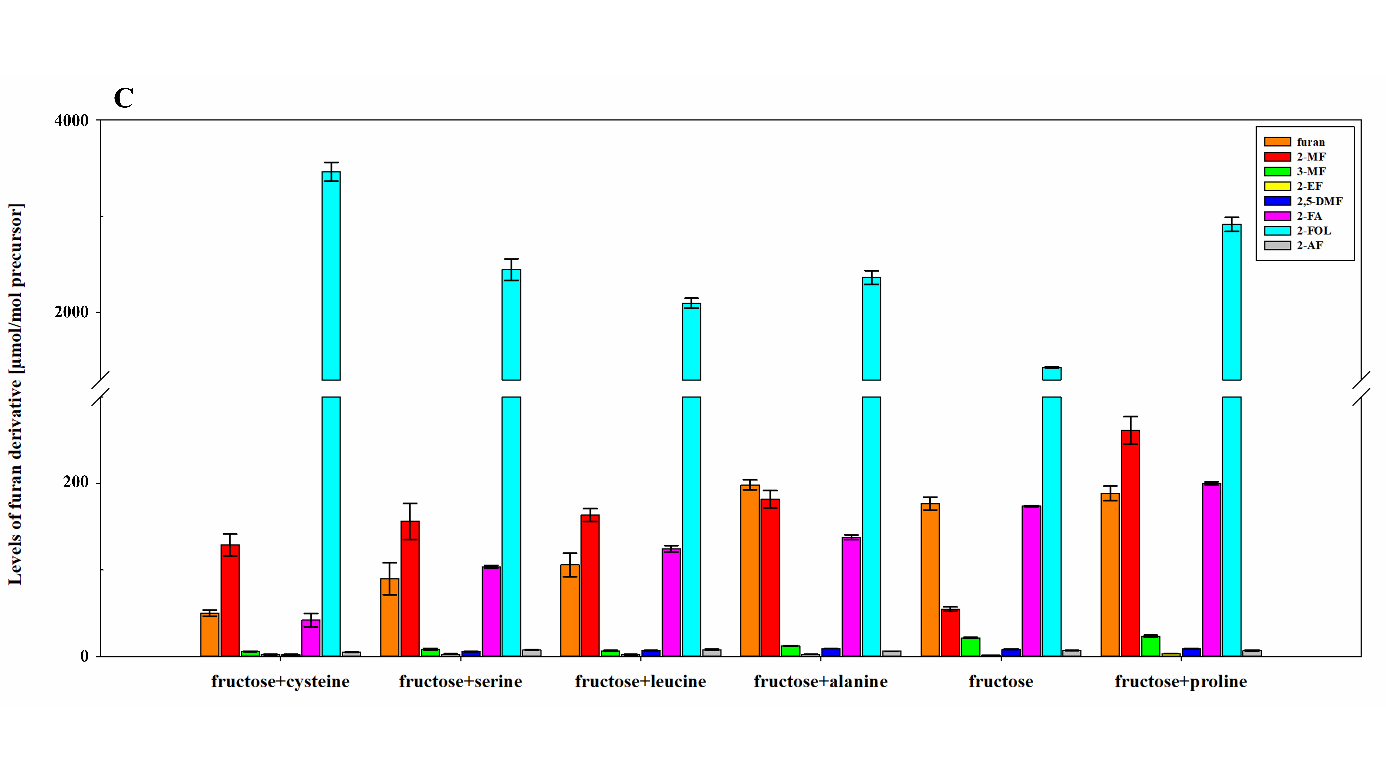 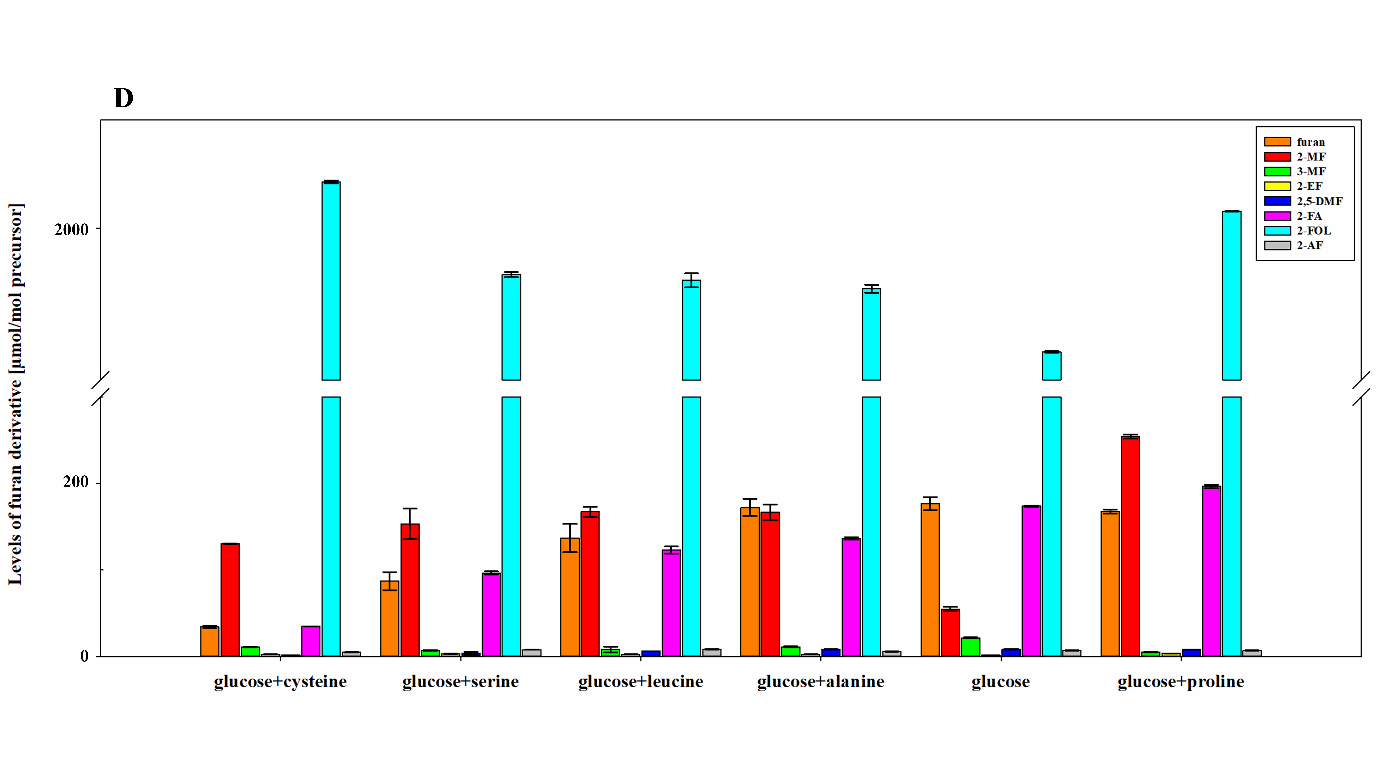 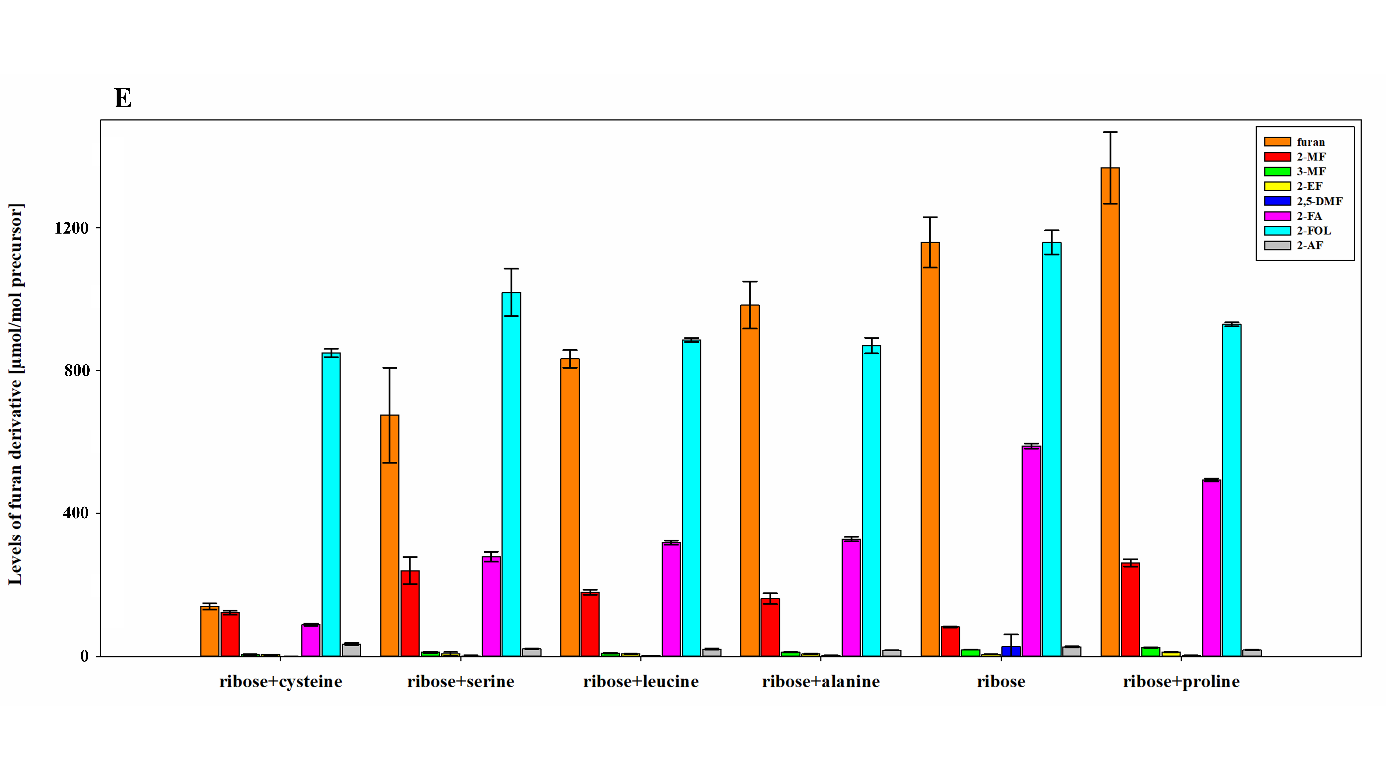 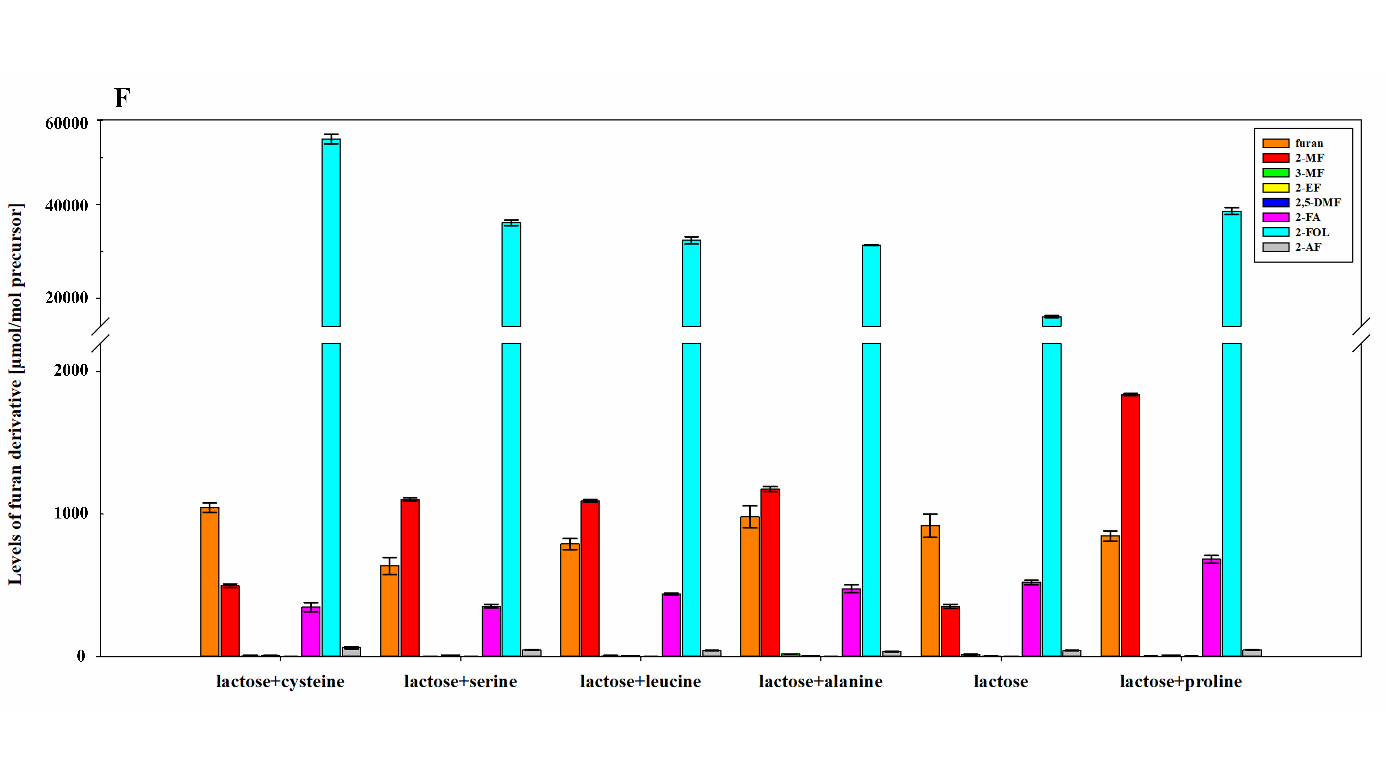 Figure S4: Levels [µmol/mol precursor] of furan, 2-methylfuran (2-MF), 3-methylfuran (3-MF), 2-ethylfuran (2-EF), 2,5-dimethylfuran (2,5-DMF), furfural (2-FA), furfuryl alcohol (2-FOL), and 2-acetylfuran (2-AF) (mean ± SD, n=3) obtained by heat treatment of mixtures of (C) fructose, (D) glucose, (E) ribose, and (F) lactose with alanine, cysteine, leucine, proline, and serine in model A at pH 7. 